bbb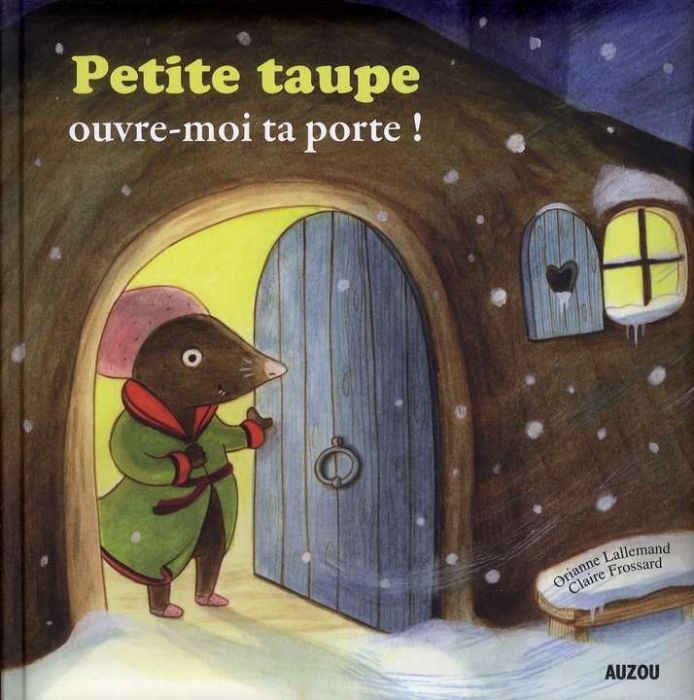 